FORMULARZ OFERTY  ZAŁ. nr 3 do SIWZ                                    Politechnika Warszawska 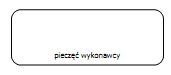                                                                           Wydział Inżynierii Produkcji            02 524 WARSZAWA, ul. Narbutta 85                                  	                                         Tel.(0 22)849 97 95, fax.(022)849 94 34                                                                           REGON 0000001554, NIP 525 000 58 34 Nawiązując do ogłoszonego przetargu w trybie „przetarg nieograniczony” na:Dostawę: Reometru kapilarnegoPostępowanie 1 /2017/WIP-ITWoferujemy wykonanie przedmiotu zamówienia:UWAGA DO NINIEJSZEGO FORMULARZA: Do  niniejszego  formularza  należy  dołączyć  szczegółową  wycenę,  szczegółowa  wycena  musi zawierać ceny jednostkowe brutto dla poszczególnych elementów składających się  na całość zadania).  2. Oferujemy termin  wykonania  zamówienia,  zgodny  z zapisami przedstawionymi w specyfikacji  istotnych warunków zamówienia. Zakres dostawy przewidzianej do wykonania jest zgodny z zakresem objętym specyfikacją istotnych warunków zamówienia. 3.  Oświadczamy, że zapoznaliśmy się ze specyfikacją istotnych warunków zamówienia i nie  wnosimy do niej zastrzeżeń oraz zdobyliśmy konieczne informacje potrzebne do właściwego,  wykonania zamówienia. 4.  Oświadczamy, że uważamy się  za związanych niniejszą ofertą na czas wskazany w specyfikacji istotnych warunków zamówienia. 5.  Oświadczamy, że zawarty w specyfikacji istotnych warunków zamówienia projekt umowy     został przez nas zaakceptowany i zobowiązujemy się w przypadku wybrania naszej oferty do     zawarcia umowy na wyżej wymienionych warunkach w miejscu i  terminie wyznaczonym     przez zamawiającego. 6.  Oświadczamy, że nasza firma spełnia wszystkie warunki określone w specyfikacji  istotnych     warunków zamówienia oraz w art. 22 ust. 1 ustawy Prawo zamówień publicznych. 7.  Oświadczamy, że nie podlegamy wykluczeniu na podstawie art. 24 ust. 1  ustawy  Prawo  zamówień publicznych. /w  związku  z  tym,  iż  oświadczenie  winien  złożyć  każdy  z  wykonawców  składających  ofertę wspólną (konsorcjum) - w przypadku braku dołączenia do   oferty pełnomocnictwa do składania takich oświadczeń dla podpisującego ofertę wszyscy wykonawcy winni złożyć takie oświadczenia niezależnie – zgodnie z zapisami zawartymi w Specyfikacji Istotnych Warunków Zamówienia/ 8. Działając na podstawie art. 26 ust 2d ustawy z dnia 29 stycznia 2004 roku Prawo Zamówień     Publicznych (Dz. U. z 2010 r. Nr 113, poz. 759, z późn. zm.), informujemy, że należymy do     grupy kapitałowej. 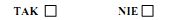 *zaznacz właściwe pole  9. Działając na podstawie art. 26 ust 2d ustawy z dnia 29 stycznia 2004 roku Prawo Zamówień     Publicznych  (Dz.  U.  z  2010  r.  Nr  113,  poz.  759,  z  późn.  zm.),  przedstawiamy  listę     podmiotów wchodzących w skład tej samej grupy kapitałowej w rozumieniu ustawy z dnia    16  lutego 2007r. o ochronie konkurencji  i  konsumentów (Dz. U. Nr 50, poz. 331, z późn.     zm.) *:        1.    …………………………………        2.    ………………………………….        3.    ………………………………….        4.    …………………………………. (w przypadku większej ilości podmiotów niż 4 prosimy o dołączenie listy podmiotów w załączeniu).    *pkt 9) wypełniają obowiązkowo Wykonawcy należący do grupy kapitałowej.    /w  związku z tym, iż informację  o  podmiotach  należących  do  tej  samej  grupy  kapitałowej winien złożyć każdy z wykonawców składających ofertę wspólną (konsorcjum) - w przypadku braku dołączenia do oferty pełnomocnictwa do składania takich informacji dla podpisującego ofertę wszyscy wykonawcy winni złożyć takie informacje niezależnie – zgodnie z zapisami  zawartymi w Specyfikacji Istotnych Warunków Zamówienia/. 10. Podwykonawcom zamierzamy powierzyć wykonanie następujących części    zamówienia:  a) wykonanie ………………………………… b) wykonanie …………………………………  c) wykonanie ………………………………… 11.Wszelką  korespondencję  w  sprawie  niniejszego  postępowania  należy  kierować  na  poniższy  adres:   …………………………………………………………………………………………………...   …………………………………………………………………………………………………...    tel. ………………….……., fax ………………………., e-mail: …………………………….. 12. Załącznikami do niniejszej oferty są:    UWAGA!!!!! Proszę wypełnić obowiązkowo.    Dane kontaktowe Wykonawcy:    Pełna nazwa wykonawcy  zgodnie  z wpisem do ewidencji działalności gospodarczej   lub    KRS :  …………………………………………………………………………………………..    telefon ........................................    Fax. .............................................     e-mail: .......................................    NIP   : ........................................... ......................................... 							.........................................miejscowość i data 							podpis(y) Wykonawcy(-ów)Załącznik nr 4 do SIWZ(pieczęć Wykonawcy)OŚWIADCZENIEo spełnianiu warunków określonych w art. 22 ust. 1 ustawyPrawo zamówień publicznychSkładając ofertę w postępowaniu o udzielenie zamówienia publicznego nr 1 /2017/WIP-ITW, ogłoszonego przez Wydział Inżynierii Produkcji PW z siedzibą w Warszawie przy ul. Narbutta 85, prowadzonym w trybie przetargu nieograniczonego na: „Dostawę: Reometru kapilarnego” Oświadczamy, że spełniamy warunki dotyczące:1) posiadania, wymaganych prawem, uprawnień do wykonywania działalności lub czynności w zakresie przedmiotu niniejszego zamówienia i składanej oferty;2) posiadania niezbędnej wiedzy i doświadczenia;3) dysponowania odpowiednim potencjałem technicznym oraz osobami zdolnymi do wykonania zamówienia;4) sytuacji ekonomicznej i finansowej.......................................... 							.........................................miejscowość i data 							podpis(y) Wykonawcy(-ów)Załącznik nr 5 do SIWZ(pieczęć Wykonawcy)OŚWIADCZENIEo braku podstaw do wykluczeniaSkładając ofertę w postępowaniu o udzielenie zamówienia publicznego nr 1 /2017/WIP-ITW, ogłoszonego przez Wydział Inżynierii Produkcji PW z siedzibą w Warszawie przy ul. Narbutta 85, prowadzonym w trybie przetargu nieograniczonego na: „Dostawę: Reometru kapilarnego”Oświadczamy, że nie podlegamy wykluczeniu z postępowania o udzielenie zamówienia z powodu niespełnienia warunków, o których mowa w art. 24 ust 1 ustawy, w tym nie zachodzą wobec mnie przesłanki będące podstawą do wykluczenia w oparciu o art. 24 ust. 1 pkt. 2) ustawy.......................................... 							.........................................miejscowość i data 							podpis(y) Wykonawcy(-ów) (pieczęć Wykonawcy) 								Załącznik nr 6 do SIWZPOTENCJAŁ KADROWYSkładając ofertę w postępowaniu o udzielenie zamówienia publicznego nr 1 /2017/WIP-ITW, ogłoszonego przez Wydział Inżynierii Produkcji PW z siedzibą w Warszawie przy ul. Narbutta 85, prowadzonym w trybie przetargu nieograniczonego na: „Dostawę: Reometru kapilarnego” przedstawiamy: wykaz osób, które będą uczestniczyć w wykonywaniu zamówienia, w szczególności odpowiedzialnych za świadczenie usług, kontrolę jakości lub kierowanie robotami montażowymi i instalacyjnymi, wraz z informacjami na temat ich kwalifikacji zawodowych, doświadczenia i wykształcenia niezbędnych dla wykonania zamówienia, a także zakresu wykonywanych przez nie czynności, oraz informacją o podstawie do dysponowania tymi osobami. ......................................... 							.........................................miejscowość i data 							podpis(y) Wykonawcy(-ów)(pieczęć Wykonawcy) 								Załącznik nr 7 do SIWZWYKAZ WYKONANYCH DOSTAWSkładając ofertę w postępowaniu o udzielenie zamówienia publicznego nr 1 /2017/WIP-ITW, ogłoszonego przez Wydział Inżynierii Produkcji PW z siedzibą w Warszawie przy ul. Narbutta 85, prowadzonym w trybie przetargu nieograniczonego na: „Dostawę: Reometru kapilarnego” przedstawiamy: oświadczamy, że wykonaliśmy następujące dostawy:Wykaz wykonanych lub wykonywanych, głównych dostaw w okresie ostatnich 3 lat przed upływem terminu składania ofert, a jeżeli okres prowadzenia działalności jest krótszy – w tym okresie, wraz z podaniem ich wartości, przedmiotu, dat wykonania i podmiotów, na rzecz których dostawy lub usługi zostały wykonane oraz załączeniem dowodów, czy zostały wykonane lub są wykonywane należycie, wymagany jest w celu potwierdzenia, że wykonawca posiada niezbędną wiedzę i  doświadczenieDowodami, o których mowa powyżej są poświadczenie, z tym że w odniesieniu do nadal wykonywanych dostaw lub usług okresowych lub ciągłych wydane nie wcześniej niż na 3 miesiące przed upływem terminu składania ofert lub oświadczenie wykonawcy - jeżeli z uzasadnionych przyczyn o obiektywnym charakterze wykonawca nie jest w stanie uzyskać poświadczenia.W niniejszym postępowaniu dopuszczalne jest złożenie zamiast poświadczenia, o którym mowa powyżej, dokumentów potwierdzających należyte wykonanie dostaw lub usług.Jeżeli dostawy lub usługi wykazane w wykazie zostały wykonane na rzecz Zamawiającego, którym jest Politechnika Warszawska Wydział Inżynierii Produkcji, Wykonawca nie ma obowiązku przedkładania dowodów, o których mowa powyżej.Jeżeli wykonawca polega na wiedzy i doświadczeniu innych podmiotów należy do powyższego wykazu dołączyć dokumenty dotyczące:-zakresu dostępnych wykonawcy zasobów innego podmiotu,-sposobu wykorzystania zasobów innego podmiotu, przez wykonawcę, przy wykonywaniu zamówienia,-charakteru stosunku, jaki będzie łączył wykonawcę z innym podmiotem,-zakresu i okresu udziału innego podmiotu przy wykonywaniu zamówienia.......................................... 							.........................................miejscowość i data 							podpis(y) Wykonawcy(-ów)  Załącznik nr 8 do SIWZ Wzór Umowy nr ..... /WIP/2017W dniu ............................. w Warszawie pomiędzy  Politechniką Warszawską Wydział Inżynierii Produkcji reprezentowaną przez: Prof. dr hab. inż. Andrzeja Kolasę                       - Dziekana Wydziału      zwaną dalej „Zamawiającym” z jednej strony  a …………………………………………………………………………………………………………………………………………………………………………………………………………działającym  na  podstawie  wpisu  do  rejestru  ..................................................   pod numerem ................. reprezentowanym przez: ...................................................  – ................... zwanym dalej „Wykonawcą” z drugiej strony,   wybranym       w   trybie   przetargu    nieograniczonego  nr      1/2017/WIP-ITW,  zgodnie z Prawem zamówień  publicznych  z  dnia  29.01.2004 r.,  zawarta  została  umowa  następującej treści:  § 1 1.  Przedmiotem  umowy  jest dostawa, zainstalowanie w miejscu wskazanym przez odbiorcę i uruchomienie elementów zgodnie z załącznikiem nr 1 do niniejszej umowy. Oraz wykonanie szkolenia pracowników na zainstalowanych urządzeniach.2.  Wykonawca  oświadcza,  że urządzenia dostarczane,  o  których  mowa  w  ust.  1  są  urządzeniami nowymi     i odpowiadają  warunkom jakościowym  zgodnym  z  obowiązującymi  przepisami  i  normami polskimi.  3.   Przedmiot dostawy   będący   przedmiotem   umowy   będzie   opakowany   w   odpowiednie  opakowanie, właściwe dla rodzaju dostarczanego towaru i środka transportu.  § 2Dostawa przedmiotu objętego niniejszą umową będzie zrealizowana w terminie do dnia 31.07.2017 r.§ 3 1. Wartość umowy  wynosi ................  netto + 23 % VAT = ................brutto. (słownie  ................................................................................................... )  2. Powyższa wartość zawiera:  a)  cenę urządzeń wraz z montażem i uruchomieniem, b)  transport do miejsca przeznaczenia, c)  ubezpieczenia na czas transportu, d )  opłaty celne, e)  cenę szkolenia pracowników, f)  podatek VAT. 3.   Płatność nastąpi w ciągu 30 dni przelewem na podstawie faktury wystawionej w oparciu o protokół  zdawczo-odbiorczy na konto Wykonawcy wskazane  na fakturze. 4.   Za dzień zapłaty uznaje się dzień obciążenia rachunku Zamawiającego.  § 41. W przypadku zwłoki w dostawie, naprawie lub wymianie przedmiotu umowy na wolny od wad,  Zamawiający ma prawo naliczyć Wykonawcy kary umowne w wysokości 0,2% wartości zamówienia za  każdy rozpoczęty dzień zwłoki lecz nie większe niż 10% wartości umowy.  2.  Zamawiający  ma  prawo  do  potrącenia  należności  naliczonych  z  tytułu  kar umownych  z  należności   Wykonawcy  określonej  na  fakturze  w  dniu  zapłaty należności.  3.  W  przypadku  zwłoki  Wykonawcy  w  dostawie  przedmiotu  umowy  w  terminie dłuższym  niż  3  dni   Zamawiający  ma  prawo  odstąpić  od  umowy  zachowując uprawnienia  określone  w  ust.  1  i  2,  do   których  prawo  powstało  przed  dniem odstąpienia od umowy. § 51. Termin gwarancji liczony będzie od daty przekazania przedmiotów umowy z załączoną kartą  gwarancyjną lub innym dokumentem poświadczającym.  2.  Dostarczone  materiały objęte są  gwarancją  na  zasadach  przedstawionych w SIWZ § 61. W razie stwierdzenia niezgodności z zamówieniem Zamawiający w ciągu 7 dni  zawiadomi     Wykonawcę o brakach lub widocznych uszkodzeniach, bądź zniszczeniach otrzymanego przedmiotu umowy.  2. W przypadku stwierdzenia braków lub wad w dostarczonym przedmiocie umowy Wykonawca podejmie   natychmiastowe  działania  na  swój  koszt  mające wyeliminować  te  braki  lub  wady poprzez  dostarczenie  brakującego  przedmiotu umowy   lub   wymianę   częściową,   bądź   całkowitą. Dostarczenie brakującego przedmiotu umowy lub wymiana powinna być dokonana w terminie nie dłuższym niż 3 dni  od daty  otrzymania  zawiadomienia  o  wykryciu  braku  towaru  lub  jego wady przez  Zamawiającego.  § 71.  Zamawiający może odstąpić od umowy w razie istotnej zmiany okoliczności powodujących, że wykonanie umowy nie leży w interesie publicznym, czego nie można było przewidzieć w chwili zawarcia umowy. 2.   Zamawiający może również odstąpić od umowy w przypadku rażącego naruszenia przez Wykonawcę  postanowień niniejszej umowy.  § 8Spory mogące wyniknąć przy wykonywaniu niniejszej umowy strony poddają rozstrzygnięciu sądu  właściwego miejscowo dla siedziby Zamawiającego.  § 91.  W sprawach nieuregulowanych niniejszą umową będą miały zastosowanie przepisy ustawy z dnia 29.01.2004r. – Prawo zamówień publicznych (Dz. U. Nr 19, poz. 177) oraz Kodeksu Cywilnego.  2.  Bez zgody pisemnej Zamawiającego Wykonawca nie może dokonać cesji wierzytelności wynikających z  niniejszej umowy na osobę trzecią.  3.  Wszelkie zmiany lub uzupełnienia do niniejszej umowy wymagają dla swej ważności formy pisemnej.  4. Niniejsza umowa została sporządzona w 2 jednobrzmiących egzemplarzach po jednym dla każdej ze stron.  5. Integralną częścią umowy jest: - Załącznik Nr 1 i 2 - Wyciąg z formularza asortymentowo – cenowego zamówienia.   Zamawiający:                                                                           Wykonawca: 	Załącznik nr. 1 do umowyOpis przedmiotu zamówieniaSpecyfikacja techniczna urządzenia:Urządzenie typu reometr kapilarny do pomiaru charakterystyki płynięcia i lepkości materiałów oraz oceny lepkości i sprężystości materiałów w stanie plastycznym.Charakterystyka urządzenia:Zakres pracy:temperatura: od 5˚C powyżej temperatury otoczenia do 400˚C;szybkość tłoka: 0,00004 – 40 mm/s; maksymalny nacisk tłoka: 25kN;tryby pracy: stała prędkość lub ciśnienie/siła.Parametry:dwucylindrowy system pomiarowy;dokładność kontroli temperatury +/- 0,01˚C;rozdzielczość serwonapędu tłoka nie gorsza niż 0,0000016 mm;płynna regulacja ruchu tłoka.Wyposażenie:kapilary pomiarowe:okrągła L/D = 10/1 dla układu dwucylindrowego D=9,5mm / D=12mm / D=15mm,okrągła L/D = 0/1 (kąt na wejściu do kapilary 90˚) dla układu dwucylindrowego D=15mm,okrągła L/D = 20/2 dla układu dwucylindrowego D=9,5mm / D=12mm / D=15mm,okrągła L/D = 0/2 (kąt na wejściu do kapilary 90˚) dla układu dwucylindrowego D=15mm,okrągła L/D = 40/4 dla układu dwucylindrowego D=12mm / D=15mm,okrągła L/D = 0/4 (kąt na wejściu do kapilary 90˚) dla układu dwucylindrowego D=15mm;certyfikowane czujniki ciśnienia klasy I o zakresie 20–2000 bar (dokładność nie gorsza niż 0,2%);urządzenia czyszczące (m.in. automatyczne urządzenie czyszczące, przedmuch gazem obojętnym);oprogramowanie z dedykowanym i kompletnym systemem PC (komputer, monitor, drukarka itd.).Nr zadaniaNazwa zadania1P Urządzenie - reometr kapilarny do pomiaru charakterystyki płynięcia i lepkości materiałów oraz oceny lepkości i sprężystości materiałów w stanie plastycznym.Cena za wykonanie zadania wynos kwotę  netto ....................... zł   (słownie:............................................................................................................  zł),  natomiast wraz z należnym podatkiem VAT w wysokość ......%, tj. …………….zł                                                                                   (słownie:.................................................................................................... zł)            wynosi kwotę brutto...................... zł  (słownie:............................................................................................................. zł). Okres gwarancji ………… m-cy1Załącznik nr 1 i 2; wypełniony arkusz ZP-F01 2Wypełniony załącznik nr 4 do SIWZ; „Oświadczenie o spełnianiu warunków określonych w art. 22 ust. 1 ustawy”3Wypełniony załącznik nr 5 do SIWZ; „Oświadczenie o braku podstaw do wykluczenia”4Wypełniony załącznik nr 6 do SIWZ „ Potencjał kadrowy”5Załącznik nr 8 – „Wykaz wykonanych dostaw”1Nazwisko i imię2Kwalifikacje zawodowe:3Doświadczenie:4Informacja o podstawie do dysponowania tą osobą:Lp.OdbiorcaData wykonaniaPrzedmiot wykonanej dostawyWartość netto1234